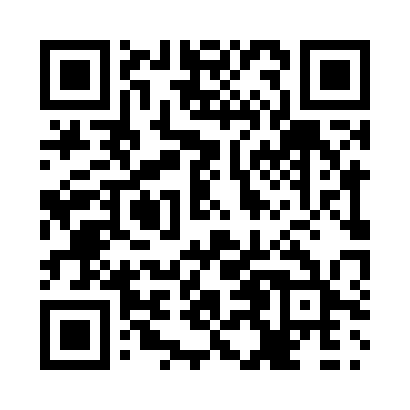 Prayer times for Summerstown, Ontario, CanadaMon 1 Jul 2024 - Wed 31 Jul 2024High Latitude Method: Angle Based RulePrayer Calculation Method: Islamic Society of North AmericaAsar Calculation Method: HanafiPrayer times provided by https://www.salahtimes.comDateDayFajrSunriseDhuhrAsrMaghribIsha1Mon3:205:161:026:248:4910:442Tue3:215:161:026:248:4910:443Wed3:225:171:036:248:4810:434Thu3:235:171:036:248:4810:425Fri3:245:181:036:248:4810:426Sat3:255:191:036:248:4710:417Sun3:265:201:036:248:4710:408Mon3:275:201:036:248:4610:399Tue3:295:211:046:238:4610:3810Wed3:305:221:046:238:4510:3711Thu3:315:231:046:238:4510:3612Fri3:335:241:046:238:4410:3513Sat3:345:241:046:228:4310:3414Sun3:355:251:046:228:4310:3215Mon3:375:261:046:228:4210:3116Tue3:385:271:046:218:4110:3017Wed3:405:281:046:218:4010:2818Thu3:415:291:056:208:4010:2719Fri3:435:301:056:208:3910:2520Sat3:455:311:056:208:3810:2421Sun3:465:321:056:198:3710:2222Mon3:485:331:056:198:3610:2123Tue3:495:341:056:188:3510:1924Wed3:515:351:056:178:3410:1825Thu3:535:361:056:178:3310:1626Fri3:545:371:056:168:3210:1427Sat3:565:391:056:158:3010:1328Sun3:585:401:056:158:2910:1129Mon3:595:411:056:148:2810:0930Tue4:015:421:056:138:2710:0731Wed4:035:431:056:138:2610:05